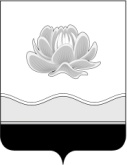 Российская ФедерацияКемеровская область Мысковский городской округСовет народных депутатов Мысковского городского округа(пятый созыв)РЕШЕНИЕот 22 декабря 2015г._ № 75-нг. МыскиО внесении изменений и дополнений в Устав Мысковского городского округаВ целях приведения Устава Мысковского городского округа в соответствие с требованиями Бюджетного кодекса Российской Федерации, Земельного кодекса Российской Федерации, Федеральных законов от 06.10.2003 № 131-ФЗ «Об общих принципах организации местного самоуправления в Российской Федерации», от 21.07.2014 № 217-ФЗ «О внесении изменений в Жилищный кодекс Российской Федерации и отдельные законодательные акты Российской Федерации в части законодательного регулирования отношений по найму жилых помещений жилищного фонда социального использования», от 29.12.2014 № 458-ФЗ «О внесении изменений в Федеральный закон «Об отходах производства и потребления», отдельные законодательные акты Российской Федерации и признании утратившими силу отдельных законодательных актов (положений законодательных актов) Российской Федерации», от 03.02.2015 № 8-ФЗ «О внесении изменений в статьи 32 и 33 Федерального закона «Об основных гарантиях избирательных прав и права на участие в референдуме граждан Российской Федерации» и Федеральный закон «Об общих принципах организации местного самоуправления в Российской Федерации», от 08.03.2015 № 23-ФЗ «О внесении изменений в отдельные законодательные акты Российской Федерации в связи с введением в действие Кодекса административного судопроизводства Российской Федерации», от 30.03.2015 № 63-ФЗ «О внесении изменений в отдельные законодательные акты Российской Федерации в связи с совершенствованием механизма подготовки кадров для муниципальной службы», от 30.03.2015 № 64-ФЗ «О внесении изменений в статью 26.3 Федерального закона «Об общих принципах организации законодательных (представительных) и исполнительных органов государственной власти субъектов Российской Федерации» и статьи 14.1 и 16.1 Федерального закона «Об общих принципах организации местного самоуправления в Российской Федерации», от 29.06.2015 № 187-ФЗ «О внесении изменений в Федеральный закон «Об общих принципах организации местного самоуправления в Российской Федерации», от 29.06.2015 № 204-ФЗ «О внесении изменений в Федеральный закон «О физической культуре и спорте в Российской Федерации» и отдельные законодательные акты Российской Федерации», от 13.07.2015 № 256-ФЗ «О внесении изменения в статью 7 Федерального закона «О гарантиях прав коренных малочисленных народов Российской Федерации», от 05.10.2015 № 285-ФЗ «О внесении изменений в отдельные законодательные акты Российской Федерации в части установления обязанности лиц, замещающих государственные должности, и иных лиц сообщать о возникновении личной заинтересованности, которая приводит или может привести к конфликту интересов, и принимать меры по предотвращению или урегулированию конфликта интересов», от 03.11.2015 № 303-ФЗ «О внесении изменений в отдельные законодательные акты Российской Федерации», Закона Кемеровской области от 10.11.2015 № 96-ОЗ «О некоторых вопросах в сфере регулирования отношений по найму жилых помещений жилищного фонда социального использования», руководствуясь статьями 21, 32 Устава Мысковского городского округа, Совет народных депутатов Мысковский городской округар е ш и л:1. Внести в Устав Мысковского городского округа, утвержденный решением Мысковского городского Совета народных депутатов 18.11.2010 № 70-н (в редакции решений от 08.07.2011 № 37-н, от 26.04.2012 № 22-н, от 04.04.2013 № 12-н, от 24.04.2014 № 16-н, от 23.10.2014 № 64-н, от 31.03.2015 № 23-н), следующие изменения и дополнения:1.1. В части 1 статьи 7:1.1.1. пункт 22 изложить в следующей редакции:«22) обеспечение условий для развития на территории городского округа физической культуры, школьного спорта и массового спорта, организация проведения официальных физкультурно-оздоровительных и спортивных мероприятий городского округа;»;1.1.2. пункт 26 изложить в следующей редакции:«26) участие в организации деятельности по сбору (в том числе раздельному сбору), транспортированию, обработке, утилизации, обезвреживанию, захоронению твердых коммунальных отходов;».1.2. Часть 1 статьи 8 дополнить пунктом 13 следующего содержания:«13) осуществление мероприятий по отлову и содержанию безнадзорных животных, обитающих на территории городского округа.».1.3. В части 1 статьи 9:1.3.1. пункт 9 дополнить словами «, организация подготовки кадров для муниципальной службы в порядке, предусмотренном законодательством Российской Федерации об образовании и законодательством Российской Федерации о муниципальной службе»;1.3.2. дополнить пунктом 22 следующего содержания:«22) в области жилищных отношений, предусмотренными Жилищным кодексом Российской Федерации».1.4. Часть 7 статьи 20 изложить в следующей редакции:«7. Порядок назначения и проведения опроса граждан определяется настоящим уставом и (или) нормативными правовыми актами Совета народных депутатов Мысковского городского округа в соответствии с законом Кемеровской области.».1.5. Пункт 4 части 3 статьи 21 дополнить словами «, за исключением случаев, если в соответствии со статьей 13 Федерального закона «Об общих принципах организации местного самоуправления в Российской Федерации» для преобразования муниципального образования требуется получение согласия населения муниципального образования, выраженного путем голосования либо на сходах граждан».1.6. В статье 31: 1.6.1. в пункте 2 части 5 после слов «зарегистрированного в установленном порядке» дополнить словами «, совета муниципальных образований Кемеровской области, иных объединений муниципальных образований»;1.6.2. часть 6 изложить в следующей редакции:«6. Депутат, замещающий муниципальную должность должен соблюдать ограничения, запреты, исполнять обязанности, которые установлены Федеральным законом от 25.12.2008 № 273-ФЗ «О противодействии коррупции» и другими федеральными законами. Полномочия депутата, замещающего муниципальную должность, прекращаются досрочно в случае несоблюдения ограничений, запретов, неисполнения обязанностей, установленных Федеральным законом от 25.12.2008 № 273-ФЗ «О противодействии коррупции», Федеральным законом от 03.12.2012 № 230-ФЗ «О контроле за соответствием расходов лиц, замещающих государственные должности, и иных лиц их доходам», Федеральным законом от 07.05.2013 № 79-ФЗ «О запрете отдельным категориям лиц открывать и иметь счета (вклады), хранить наличные денежные средства и ценности в иностранных банках, расположенных за пределами территории Российской Федерации, владеть и (или) пользоваться иностранными финансовыми инструментами.»;1.6.3. дополнить частью 11 следующего содержания:«11. Депутаты Совета народных депутатов Мысковского городского округа осуществляющие полномочия на постоянной основе, не могут участвовать в качестве защитника или представителя (кроме случаев законного представительства) по гражданскому, административному или уголовному делу либо делу об административном правонарушении.»;1.6.4. дополнить частью 12 следующего содержания:«12. Депутатам Совета народных депутатов Мысковского городского округа осуществляющим свои полномочия на постоянной основе, их супругам и несовершеннолетним детям запрещается открывать и иметь счета (вклады), хранить наличные денежные средства и ценности в иностранных банках, расположенных за пределами территории Российской Федерации, владеть и (или) пользоваться иностранными финансовыми инструментами.»;1.6.5. дополнить частью 13 следующего содержания:«13. Депутаты Совета народных депутатов Мысковского городского округа, осуществляющие свои полномочия на постоянной основе обязаны сообщать в порядке, установленном нормативными правовыми актами Российской Федерации, о возникновении личной заинтересованности при исполнении должностных обязанностей, которая приводит или может привести к конфликту интересов, а также принимать меры по предотвращению или урегулированию такого конфликта.».1.7. В статье 32:1.7.1. пункт 5 части 1 изложить в следующей редакции:«5) определение порядка управления и распоряжения имуществом, находящимся в муниципальной собственности;»;1.7.2. в пункте 8 части 2 исключить слова «и сметы расходов администрации Мысковского городского округа».1.8. В статье 40:1.8.1. в пункте 1 части 8 после слов «зарегистрированного в установленном порядке» дополнить словами «, совета муниципальных образований Кемеровской области, иных объединений муниципальных образований»;1.8.2. часть 8 дополнить пунктом 4 следующего содержания:«4) участвовать в качестве защитника или представителя (кроме случаев законного представительства) по гражданскому, административному или уголовному делу либо делу об административном правонарушении.»;1.8.3. часть 12 изложить в следующей редакции:«12. Глава Мысковского городского округа должен соблюдать ограничения, запреты, исполнять обязанности, которые установлены Федеральным законом от 25.12.2008 № 273-ФЗ «О противодействии коррупции» и другими федеральными законами. Полномочия глава Мысковского городского округа, прекращаются досрочно в случае несоблюдения ограничений, запретов, неисполнения обязанностей, установленных Федеральным законом от 25.12.2008 № 273-ФЗ «О противодействии коррупции», Федеральным законом от 03.12.2012 № 230-ФЗ «О контроле за соответствием расходов лиц, замещающих государственные должности, и иных лиц их доходам», Федеральным законом от 07.05.2013 № 79-ФЗ «О запрете отдельным категориям лиц открывать и иметь счета (вклады), хранить наличные денежные средства и ценности в иностранных банках, расположенных за пределами территории Российской Федерации, владеть и (или) пользоваться иностранными финансовыми инструментами.»;1.8.4. дополнить частью 13 следующего содержания:«13. Главе Мысковского городского округа, его супруге и несовершеннолетним детям запрещается открывать и иметь счета (вклады), хранить наличные денежные средства и ценности в иностранных банках, расположенных за пределами территории Российской Федерации, владеть и (или) пользоваться иностранными финансовыми инструментами.»;1.8.5. дополнить частью 14 следующего содержания:«14. Глава Мысковского городского округа обязан сообщать в порядке, установленном нормативными правовыми актами Российской Федерации, о возникновении личной заинтересованности при исполнении должностных обязанностей, которая приводит или может привести к конфликту интересов, а также принимать меры по предотвращению или урегулированию такого конфликта.».1.9. Часть 1 статьи 43 дополнить пунктом 34 следующего содержания:«34) вправе создавать на общественных началах в местах традиционного проживания и традиционной хозяйственной деятельности малочисленных народов советы представителей малочисленных народов для защиты прав и законных интересов указанных народов.».1.10. В части 2 статьи 51: 1.10.1. пункт 2.1 дополнить подпунктом 21 следующего содержания:«21) осуществляет мероприятия по отлову и содержанию безнадзорных животных, обитающих на территории городского округа;»;1.10.2. пункт 2.3:1.10.2.1. дополнить подпунктом 20 следующего содержания:«20) устанавливает порядок определения размера арендной платы за земельные участки, находящиеся в муниципальной собственности и предоставленные в аренду без торгов;»;1.10.2.2. дополнить подпунктом 21 следующего содержания:«21) устанавливает порядок определения размера платы за увеличение площади земельных участков, находящихся в частной собственности, в результате перераспределения таких земельных участков и земель и (или) земельных участков, находящихся в муниципальной собственности;»;1.10.2.3. дополнить подпунктом 22 следующего содержания:«22) устанавливает порядок определения размера платы по соглашению об установлении сервитута в отношении земельных участков, находящихся в муниципальной собственности;»;1.10.2.4. дополнить подпунктом 23 следующего содержания:«23) устанавливает порядок определения цены земельного участка, находящегося в муниципальной собственности, при заключении договора купли-продажи такого земельного участка без проведения торгов;»;1.10.3. пункт 2.4 дополнить подпунктом 52 следующего содержания:«52) участвует в организации деятельности по сбору (в том числе раздельному сбору), транспортированию, обработке, утилизации, обезвреживанию, захоронению твердых коммунальных отходов;»;1.10.4. пункт 2.5 дополнить подпунктом 12 следующего содержания:«12) обеспечивает условия для развития на территории городского округа физической культуры, школьного спорта и массового спорта, организует проведение официальных физкультурно-оздоровительных и спортивных мероприятий городского округа;»;1.10.5. пункт 2.9: 1.10.5.1. дополнить подпунктом 2.1 следующего содержания:«2.1) определяет доход гражданина и постоянно проживающих совместно с ним членов его семей и стоимость подлежащего налогообложению их имущества в целях признания граждан нуждающимися в предоставлении жилых помещений по договорам найма жилых помещений жилищного фонда социального использования;»;1.10.5.2. дополнить подпунктом 2.2 следующего содержания:«2.2) устанавливает максимальный размер дохода гражданина и постоянно проживающих совместно с ними членов его семьи и стоимости подлежащего налогообложению их имущества в целях признания граждан нуждающимися в предоставлении жилых помещений по договорам найма жилых помещений жилищного фонда социального использования;»;1.10.5.3. дополнить подпунктом 3.1 следующего содержания:«3.1) ведет учет граждан, нуждающихся в предоставлении жилых помещений по договорам найма жилых помещений жилищного фонда социального использования;»;1.10.5.4. дополнить подпунктом 10 следующего содержания:«10) осуществляет учет граждан нуждающихся в предоставлении жилых помещений по договорам найма жилых помещений жилищного фонда социального использования в соответствии с Законом Кемеровской области от 10.11.2015 № 96-ОЗ «О некоторых вопросах в сфере регулирования отношений по найму жилых помещений жилищного фонда социального использования».».1.11. В части 5 статьи 65 слова «затрат на их денежное содержание» заменить словами «расходов на оплату их труда».1.12. Статью 69 изложить в следующей редакции:«Статья 69. Выравнивание бюджетной обеспеченности городского округаВыравнивание бюджетной обеспеченности городского округа осуществляется в соответствии с требованиями Бюджетного кодекса Российской Федерации.».1.13. В статье 77:1.13.1. в части 4 второе предложение исключить;1.13.2. дополнить частью 5 следующего содержания:«5. Депутаты Совета народных депутатов Мысковского городского округа, распущенного на основании части 3 настоящей статьи, вправе в течение 10 дней со дня вступления в силу закона Кемеровской области о роспуске Совета народных депутатов Мысковского городского округа обратиться в суд с заявлением для установления факта отсутствия их вины за не проведение Советом народных депутатов Мысковского городского округа правомочного заседания в течение трех месяцев подряд.».2. Настоящее решение направить главе Мысковского городского округа для подписания и направления на государственную регистрацию в установленном Федеральным законом порядке.3. Настоящее решение подлежит государственной регистрации в территориальном органе уполномоченного федерального органа исполнительной власти в сфере регистрации уставов муниципальных образований в установленном федеральным законом порядке, а также официальному опубликованию в течение 7 дней с момента получения его после государственной регистрации и вступает в силу после его официального опубликования, за исключением отдельных положений настоящего Устава.4. Положения подпункта 1.1.2 пункта 1.1, подпункта 1.10.3 пункта 1.10 настоящего Устава применяются с 01.01.2016 года.5. Контроль за исполнением настоящего решения возложить на главу Мысковского городского округа и комитет Совета народных депутатов Мысковского городского округа по развитию местного самоуправления и безопасности (Е.А. Краснов).Председатель Совета народных депутатовМысковского городского округа                                                                                   Е.В.ТимофеевГлава Мысковского городского округа                                                                           Д.Л.Иванов«____»_____________2015г.               (дата подписания)